Sesión Extraordinaria No.1 de la Comisión Edilicia de Tránsito y Protección CivilAyuntamiento Constitucional de Zapotlán el Grande, Jalisco 2021-2024Sentido de la Votación de los Puntos de la SesiónPunto II.- Votación del Orden del Día SENTIDO DE LA VOTACIÓNPunto III.- Presidente sometió a votación la propuesta de designar al Regidor Francisco Ignacio Carrillo Gómez como suplente del Presidente de la Comisión Edilicia Permanente de Tránsito y Protección Civil ante Consejo Municipal de Giros Restringidos sobre Venta y Consumo de Bebidas Alcohólicas. Propuesta que fue aprobada por unanimidad. Quedando integrada la formula por el regidor Edgar Joel Salvador Bautista como propietario y el Regidor Francisco Ignacio Carrillo Gómez como suplente.SENTIDO DE LA VOTACIÓNPunto IV.- Del Dialogo con el Jefe de la Unidad de Protección Civil Municipal de Zapotlán el Grande, Jalisco, Carlos Rubén Chalico Munguía, se acordó: PRIMERO la propuesta del Presidente Municipal de realizar una sesión de la comisión para invitar a Ing. Isis Edith Santana Sánchez, Directora de Medio Ambiente y Desarrollo Sustentable del Municipio de Zapotlán el Grande que es quien está concentrando el proyecto para que exponga las posibles acciones y soluciones a la problemática de la Laguna. Y Segundo la propuesta del Presidente de la Comisión Edilicia que en una reunión de comisión trabajar con personal del area de Protección Civil a fin de revisar el Reglamento de Protección Civil y Bomberos.SENTIDO DE LA VOTACIÓNTodos los púntos fueron aprobados por unanimidad. RegidorAprobadoAbstención En contraEdgar Joel Salvador Bautista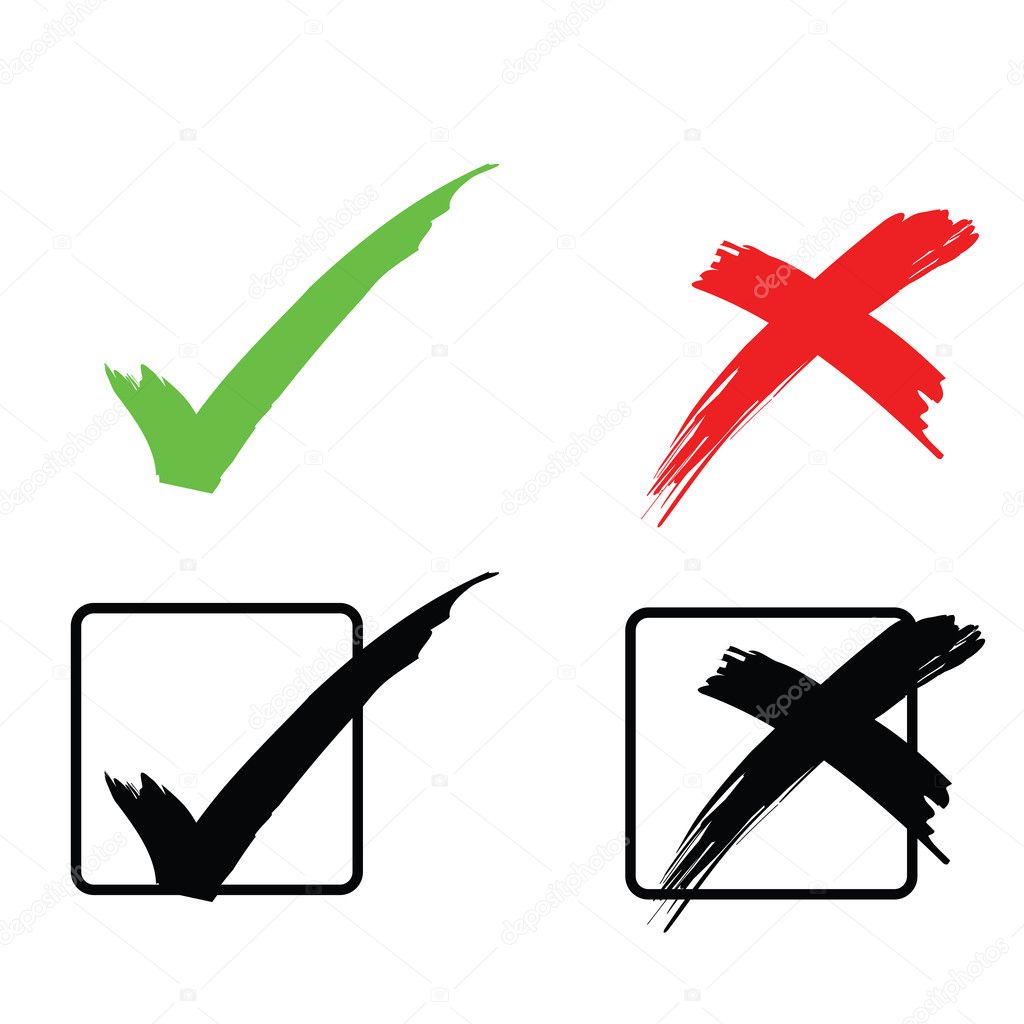 Marisol Mendoza PintoFrancisco Ignacio Carrillo GómezRegidorAprobadoAbstención En contraEdgar Joel Salvador BautistaMarisol Mendoza PintoFrancisco Ignacio Carrillo GómezRegidorAprobadoAbstención En contraEdgar Joel Salvador BautistaMarisol Mendoza PintoFrancisco Ignacio Carrillo Gómez